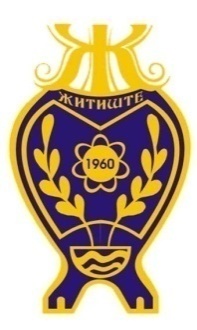 ОПШТИНА ЖИТИШТЕBEGASZENTGYÖRGY KÖZSÉGCOMUNA JITIŞTEОДЕЉЕЊЕ ЗА ПРИВРЕДУ, УРБАНИЗАМ, ПУТНУ ПРИВРЕДУ, КОМУНАЛНО СТАМБЕНЕ ПОСЛОВЕ И ЗАШТИТУ ЖИВОТНЕ СРЕДИНЕ                                                                ОПШТИНСКЕ УПРАВЕ ЖИТИШТЕО Б А В Е Ш Т Е Њ ЕПОШТОВАНИ ГРАЂАНКЕ И ГРАЂАНИ ОПШТИНЕ ЖИТИШТЕ,ОВИМ ПУТЕМ ВАС ОБАВЕШТАВАМО ДА ЈЕ ПОЧЕЛА РЕГИСТРАЦИЈА СТАМБЕНИХ ЗАЈЕДНИЦА У СТАМБЕНИМ И СТАМБЕНО-ПОСЛОВНИМ ЗГРАДАМА НА ТЕРИТОРИЈИ ОПШТИНЕ ЖИТИШТЕ.СТУПАЊЕМ НА СНАГУ ЗАКОНА О СТАНОВАЊУ И ОДРЖАВАЊУ ЗГРАДА ДАНА 31.12.2016 ГОДИНЕ („Сл. гласник РС“, бр. 104/16)  , ПРЕСТАО ЈЕ ДА ВАЖИ ЗАКОН О ОДРЖАВАЊУ СТАМБЕНИХ ЗГРАДА („Сл. гласник РС“, бр. 44/95,46/98, 1/2001- одлука УСРС, 101/2005-др.закон, 27/2011-одлука УС и 88/2011). .ПРЕМА НОВОМ ЗАКОНУ, СВЕ СКУПШТИНЕ СТАНАРА МОРАЋЕ У НАРЕДНИХ ШЕСТ МЕСЕЦИ ДА СЕ УСКЛАДЕ СА НОВИМ ЗАКОНОМ, ТО ЗНАЧИ ДА ЋЕ И ОНИ КОЈИ ВЕЋ ИМАЈУ ИЗАБРАНЕ ПРЕДСТАВНИКЕ, КАО И ОНИ КОЈИ ИХ НЕМАЈУ, МОРАТИ ДА СЕ САСТАНУ ТЈ. ОДРЖЕ СЕДНИЦУ И ИЗАБЕРУ УПРАВНИКЕ. ИЗАБРАНИ ПРЕДСТАВНИЦИ ЋЕ МОРАТИ ДА “ПРЕРЕГИСТРУЈУ“ ДОСАДАШЊЕ СКУПШТИНЕ СТАНАРА У СТАМБЕНЕ ЗАЈЕДНИЦЕ У ОПШТИНСКОЈ УПРАВИ. ПОСТОЈЕЋЕ СТАМБЕНЕ ЗГРАДЕ ПОСТАЈУ СТАМБЕНЕ ЗАЈЕДНИЦЕ КОЈЕ СУ У ОБАВЕЗИ ДА СЕ УПИШУ У РЕГИСТАР СТАМБЕНИХ ЗАЈЕДНИЦА КОЈИ ВОДИ ОПШТИНСКА УПРАВА У ЖИТИШТЕ.СТАМБЕНУ ЗАЈЕДНИЦУ ЧИНЕ СВИ ВЛАСНИЦИ ПОСЕБНИХ ДЕЛОВА СТАМБЕНЕ, ОДНОСНО СТАМБЕНО-ПОСЛОВНЕ ЗГРАДЕ.ОБАВЕЗНИ ОРГАНИ СТАМБЕНЕ ЗАЈЕДНИЦЕ СУ: СКУПШТИНА И УПРАВНИК.СТАМБЕНА ЗАЈЕДНИЦА ИМА СТАТУС ПРАВНОГ ЛИЦА, КОЈИ СТИЧЕ ТРЕНУТКОМ КАДА НАЈМАЊЕ ДВА ЛИЦА ПОСТАНУ ВЛАСНИЦИ ДВА ПОСЕБНА ДЕЛА – СТАНА, ПОСЛОВНОГ ПРОСТОРА.У РОКУ ОД 60 ДАНА ОД ДАНА СТИЦАЊА СВОЈСТВА ПРАВНОГ ЛИЦА СТАМБЕНА ЗАЈЕДНИЦА ЈЕ ОБАВЕЗНА ДА  ОДРЖИ ПРВУ СЕДНИЦУ СКУПШТИНЕ НА КОЈОЈ   БИРА УПРАВНИКА. СЕДНИЦУ  САЗИВА   ЛИЦЕ КОЈЕ ЈЕ ДО ДОНОШЕЊА ОВОГ ЗАКОНА ВРШИЛО ДУЖНОСТ ПРЕДСЕДНИКА СКУПШТИНЕ СТАНАРА  ОДНОСНО САВЕТА ЗГРАДЕ, А У СЛУЧАЈУ ДА ТАКВО ЛИЦЕ НЕ ПОСТОЈИ, СЕДНИЦУ САЗИВА БИЛО КОЈИ ВЛАСНИК ПОСЕБНОГ ДЕЛА ЗГРАДЕ.УПРАВНИК СТАМБЕНЕ ЗАЈЕДНИЦЕ ИЛИ ЛИЦЕ ЛИЦЕ КОЈЕ ОНА ОВЛАСТИ   ПОДНОСИ ПРИЈАВУ ЗА УПИС СТАМБЕНЕ ЗАЈЕДНИЦЕ, УПИС ИЛИ ПРОМЕНУ УПРАВНИКА У РОКУ ОД 15 ДАНА ОД ДАНА ОДРЖАВАЊА СЕДНИЦЕ СКУПШТИНЕ, ОДНОСНО НАСТАНКА ПРОМЕНЕ, КОЈИ СЕ РЕГИСТРУЈЕ И ОБЈАВЉУЈЕ У РЕГИСТРУ СТАМБЕНИХ ЗАЈЕДНИЦА.УПРАВНИКА СТАМБЕНЕ ЗАЈЕДНИЦЕ БИРА СКУПШТИНА СТАМБЕНЕ ЗАЈЕДНИЦЕ ИЗ РЕДОВА ЧЛАНОВА СКУПШТИНЕ СТАМБЕНЕ ЗАЈЕДНИЦЕ НА ПЕРИОД ОД 4 ГОДИНЕ, КОЈИ МОЖЕ БИТИ ПОНОВО БИРАН.ОДЛУКОМ СТАМБЕНЕ ЗАЈЕДНИЦЕ, ПОСЛОВИ УПРАВЉАЊА СТАМБЕНОМ ЗАЈЕДНИЦОМ МОГУ БИТИ ПОВЕРЕНИ И ПРОФЕСИОНАЛНОМ УПРАВНИКУ ЗАКЉУЧЕЊЕМ УГОВОРА ИЗМЕЂУ СТАМБЕНЕ ЗАЈЕДНИЦЕ И ОРГАНИЗАТОРА ПРОФЕСИОНАЛНОГ УПРАВЉАЊА, КОЈИМ СЕ УРЕЂУЈУ МЕЂУСОБНА ПРАВА И ОБАВЕЗЕ У СКЛАДУ СА ЗАКОНОМ И УТВРЂУЈЕ НАКНАДА ЗА ПОСЛОВЕ ПРОФЕСИОНАЛНОГ УПРАВЉАЊА.У СЛУЧАЈУ ДА СТАМБЕНА ЗАЈЕДНИЦА НЕ ИМЕНУЈЕ УПРАВНИКА НА ЈЕДАН ОД НАПРЕД ОПИСАНИХ НАЧИНА ОПШТИНСКА УПРАВА УВОДИ ПРИНУДНУ УПРАВУ И ИМЕНУЈЕ ПРОФЕСИОНАЛНОГ УПРАВНИКА, КОЈИ ОБАВЉА СВЕ ПОСЛОВЕ УПРАВЉАЊА СТАМБЕНОМЗАЈЕДНИЦОМ ДО МОМЕНТА ИМЕНОВАЊА УПРАВНИКА ОД СТРАНЕ СТАМБЕНЕ ЗАЈЕДНИЦЕ.ПОТРЕБНА ДОКУМЕНТАЦИЈА ЗА РЕГИСТРАЦИЈУ СТАМБЕНИХ ЗАЈЕДНИЦА МОЖЕ СЕ ПРЕУЗЕТИ У ПИСАРНИЦИ ОПШТИНСКЕ УПРАВЕ ЖИТИШТЕ, У МЕСНИМ КАНЦЕЛАРИЈАМА,  И СА ЗВАНИЧНЕ ИНТЕРНЕТ-ПРЕЗЕНТАЦИЈЕ ОПШТИНЕ ЖИТИШТЕ http://www.zitiste.org.rsЗА СВЕ ИНФОРМАЦИЈЕ МОЖЕТЕ СЕ ОБРАТИТИ РЕГИСТРАТОРУ СТАМБЕНИХ ЗАЈЕДНИЦА. КОНТАКТ ТЕЛ 023 821 306, 023 821 050 ЛОКАЛ 129РУКОВОДИЛАЦ ОДЕЉЕЊАКалина Рајовић с.р.